Template News Release for Recipients of Improving Access to Care Grants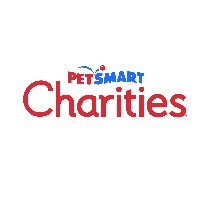 NEWS RELEASE
For Immediate Release<<ORGANIZATION NAME>> TO ADDRESS LACK OF AFFORDABLE VETERINARY CARE IN <<INSERT CITY/TOWN>> WITH <<$AMOUNT>> GRANT FROM PETSMART CHARITIES®Month XX, 2022— CITY, STATE – Nearly 50 million pets in the U.S. cannot access even the most basic veterinary care. Due to cost and other barriers, pets in under-resourced communities often do not receive essential services such as preventative care, vaccinations, spay/neuter services, dental and other medical care. In the U.S., 70 percent of homes include pets.  As research continues to reveal the benefits of the human-animal bond, a movement is underway to connect pet parents to the health care their pets need to keep them and their families healthy.With a <<$amount>> grant from PetSmart Charities, <<organization name>> will support pets and pet parents in need of these veterinary services by providing <<describe details of your program here. If known, please include the estimated number of pets in the community that will benefit from this program. Or, add a story about a pet your organization helped and the impact on the family.  Add a picture if possible.>> “Insert a quote here about how your program/initiative will improve access to care and help pets and people in need,” said <<insert name>>, <<insert title and organization name here>>. <<Your quote should provide information about why providing affordable care is important to your region /organization/mission.>>”According to the Human-Animal Bond Research Institute, pets make a significant impact in the health and wellness of the people they love. This grant funding will help more families in need receive the veterinary care that ensures pets live long, healthy lives.“Insert quote from PetSmart Charities,” said <<insert name>> from PetSmart Charities.  “<<When you share your news release with PetSmart Charities for approval, we would be happy to provide a quote about your initiative for your press release.>>”<<Insert how members of the community can find out more information about your basic pet care services>>.###About <<Organization Name>>
Insert a short paragraph here about your organization, its mission, and be sure to include your website and social media channels.About PetSmart Charities®
PetSmart Charities is committed to making the world a better place for pets and all who love them. Through its in-store adoption program in all PetSmart® stores across the U.S. and Puerto Rico, PetSmart Charities helps up to 600,000 pets connect with loving families each year. PetSmart Charities also provides grant funding to support organizations that advocate and care for the well-being of all pets and their families. Our grants and efforts connect pets with loving homes through adoption, improve access to affordable veterinary care and support families in times of crisis with access to food, shelter and emergency relief. Each year, millions of generous supporters help pets in need by donating to PetSmart Charities directly at PetSmartCharities.org, while shopping at PetSmart.com, and by using the PIN pads at checkout registers inside PetSmart® stores. In turn, PetSmart Charities efficiently uses more than 90 cents of every dollar donated to fulfill its role as the leading funder of animal welfare in North America, granting more than $500 million since its inception in 1994. Independent from PetSmart LLC, PetSmart Charities is a 501(c)(3) organization that has received the Four-Star Rating from Charity Navigator for the past 18 years in a row – placing it among the top one percent of rated charities. To learn more visit www.petsmartcharities.org.Connect with PetSmart Charities on Social Media: Instagram: @PetSmartCharitiesTwitter: @PetSmartChariTs
Facebook: Facebook.com/PetSmartCharities
YouTube: YouTube.com/PetSmartCharitiesIncMedia Contact:
Insert Your Organization’s 					24-Hour PetSmart Charities
contact information here					Media Line:  623-587-2177
(Whom the media should call 
if they want more information)
Phone Number
Email Address